Предсказания Ванги на 2018 годВанга – одна из самых удивительных фигур в современной истории. Ее при жизни называли и после смерти продолжают называть гениальной прорицательницей. Практически все предсказания, которые когда-либо произносились слепой провидицей, воспроизводились в реальности. Миллионы людей со всего мира шли к этой скромной женщине за исцелением и советом. Кроме простых людей, Вангу посещали правители стран, высокопоставленные особы и сильные мира сего. Все они прислушивались к словам прорицательницы, ведь она давала прогнозы не только о здоровье и дальнейших событиях жизни человека. Ванга пророчила о судьбах целых стран. Кто такая Ванга?Ванга родилась в бедной болгарской семье крестьян в 1911 году. Когда ей было 12 лет, девочка потеряла зрение. Случилось это при странных обстоятельствах. В тот день на улице была плохая погода и разбушевался сильный ветер, который образовал вихрь. Он подхватил девочку и отбросил на несколько метров. Травмы, нанесенные природной стихией, со временем исчезли, а вот зрение восстановить так и не удалось. Существует версия, что именно после этого происшествия в 1941 году у Ванги и открылся дар, которым она и прославилась на весь мир.  Предсказания Ванги на 2018 годВанга умерла 11 августа 1996 года.  Однако, еще при жизни прорицательница успела составить предсказания для России и мира о событиях, которые могут произойти уже после того, как ее не станет. В частности, существуют предсказания на 2018 год. Вот основные оиз них. Этот прогноз касается технологического развития и прогресса. Как говорила Ванга, именно в 2018 году он сделает резкий рывок вперед. Вполне возможно, что появятся первые летающие поезда и автомобили. Предсказание звучит неоднозначно, поскольку в нем говорится о тех поездах, которые смогут взлетать до солнца. Современники трактуют данное предсказание, как событие, связанное возникновением инновационных типов двигателей, которые работают на солнечной энергии. Именно эта разработка и упростит полет человека в космос. Хотя, возможно, Ванга имела ввиду изобретение абсолютно нового вида транспорта. К слову, в Беларусии уже сейчас испытывают новый вид машин. В основе данного изобретения струнные технологии Sky Way. Выглядит это весьма впечатляюще. Рельсы натянуты между прочными опорами, но кажется, будто они и впрямь висят в воздухе. При этом касание транспорта о землю исключено, а скорость его при может развиваться до 500 км/ч. Если испытания пройдут успешно, данная технология может получить признание во всем мире и уже очень скоро в больших городах появятся «летающие поезда». В отношениях экономики России на 2018 год Ванга дала достаточно оптимистичный прогноз. Прорицательница говорила о финансовом подъеме в рамках страны, улучшении общей экономической ситуации и укреплении национальной валюты на мировом рынке. Однако, современные аналитики склонны весьма скептически реагировать на данное пророчество. В силу последних политических и экономических событий быстро улучшить финансовую ситуацию становится практически невозможно. Усугубляется она еще и тем, что экология страны находится в плачевном состоянии. Борьба с утилизацией отходов промышленного производства и ликвидация последствий деятельности заводов на территории России требует колоссальных затрат. По словам Ванги, к 2018 году человечество перестанет добывать нефть и планета сможет отдохнуть. Трактовать это можно двояко. Первая версия заключается в том, что, возможно, к наступлению 2018 года цены на нефть снизятся и потребность в ее добывании отпадет, поскольку человечеству вполне будет достаточно использовать запасы топлива, добытые раньше. Согласно второй версии, ученые откроют принципиально новый экономный вид топлива, позволяющий не нанося вреда окружающей среде, полностью покрывать потребность жителей планеты в энергии. Именно этот факт будет способствовать образованию нового витка в экономике, и сопутствовать ее подъему.А теперь пророчество, касающееся внешней политики и судеб государств в 2018 году. Если верить словам болгарской провидицы, бразды правления возьмут на себя восточные страны. Им уступят даже те европейские гиганты, которые много лет подряд удерживали пальму первенства и влияния. На первый план выйдут менее развитые державы, а роли на внешнеполитической арене кардинально поменяются. Падение Запада станет началом подъема Востока. Из-за разных систем моральных ценностей, менталитета, и различий на религиозной основе начнут возникать многочисленные конфликты. Компромисс будет невозможен и очень скоро перерастет в глобальную проблему. Произойдет идеологический переворот. Деление на классы и вражда прекратятся только через 60 лет.Пророчества Ванги относительно 2018 года коснулись Сирии. В этот период там может разгореться ожесточенная война, в ходе которой страна падет. По самым пессимистичным прогнозам, это событие может стать толчком к началу Третьей Мировой войны.Не обойдется в 2018 году и без катаклизмов. Ясновидящая говорила о том, что по причине варварского отношения к природе и нещадной эксплуатации ее ресурсов, она будет продолжать мстить людям. По словам Ванги, некоторые государства сильно пострадают от стихийных бедствий, последствия которых могут носить катастрофический урон. Это касается и человеческих, и финансовых потерь.Говорила Ванга и об идеологическом и культурном аспекте жизни человечества. Мораль претерпит значительных изменений. Причиной этому послужит послабление влияния западных стран на сознание людей и усиление влияний со стороны Востока. Интеллектуальная мощь тоже перекочует в сторону восточных стран. Именно там сконцентрируется максимальное количество талантливых ученых, разработчиков новых технологий, а так же творческая элита. И еще о внешней политике. Не исключено, что в грядущем 2018 году сложные отношения между Россией и Украиной могут наладиться. Компромисс будет найден, главным образом, из-за стремления людей объединиться и понимания того, что братские народы не должны истреблять друг друга на почве идеологических расхождений. По версии Ванги, примирению будет способствовать голос народа, а не власть имущих. Именно простые люди станут первым звеном на пути воссоединения и примирения. Есть в пророчествах ясновидящей и версии относительно Крыма. К 2018 году он окончательно отойдет к России. Стоит отметить, данное предсказание трактуется двояко. Существует версия, что речь идет о воссоединении в буквальном смысле, а именно о тектонических сдвигах, вызванных природными процессами. А власть на полуострове, согласно пророчеству, в 2018 году отойдет к его коренному населению, крымским татарам. Каким образом сложится ситуация в России в 2018 году? У всемирно известной прорицательницы и на этот счет были свои прогнозы. Если верить словам Ванги, россиянам не следует ожидать каких либо страшных потрясений. Однако, существует вероятность, что произойдет некое событие, которое в дальнейшем может оказать существенное влияние на ход истории страны. Ванга говорила о том, что в 2018 году Россией будет управлять человек с ярко выраженными качествами лидера.  У государства появится шанс наладить ситуацию, как внутри, так и на внешней политической арене. Но, не стоит уповать на чудо, поскольку данный процесс сложен и требует определенного времени. 6241 зн.Уникальность 95,48%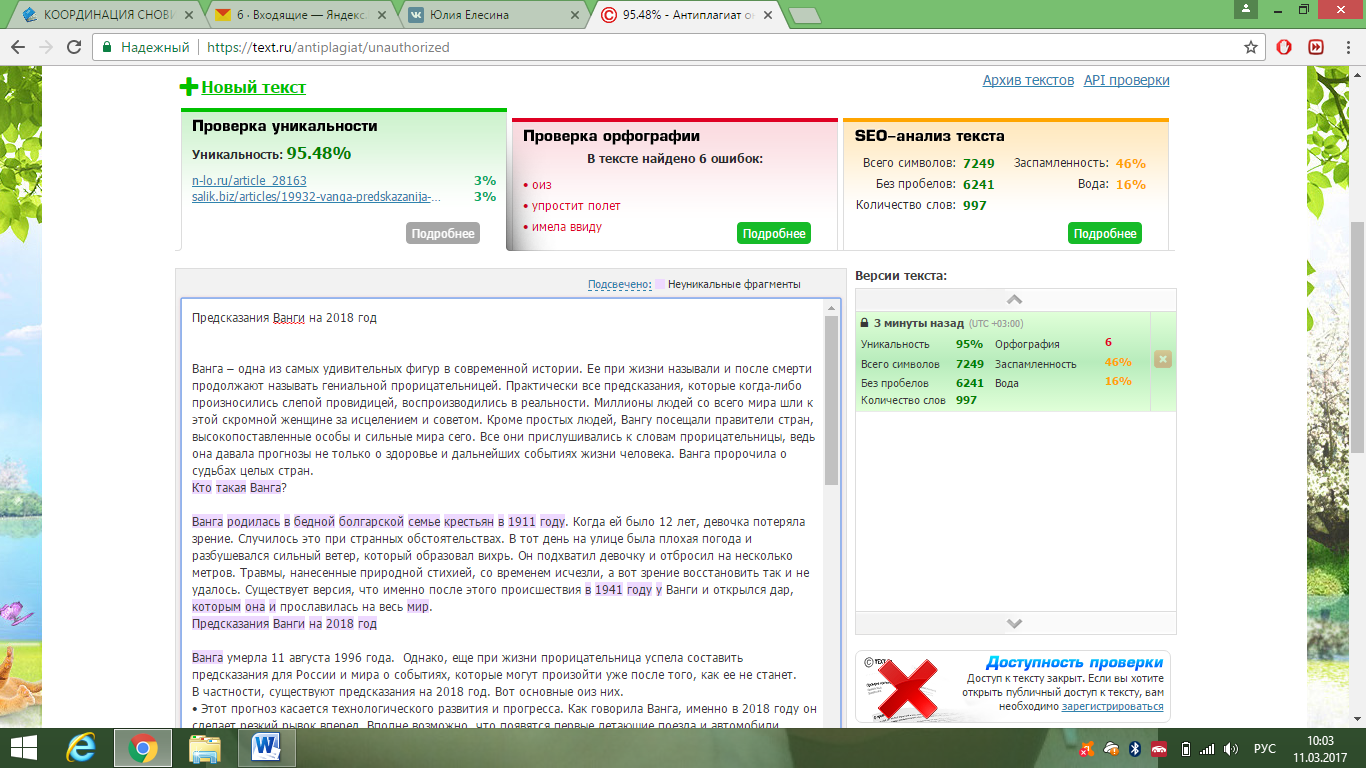 